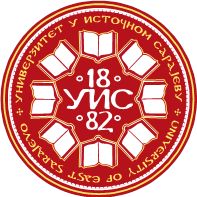 UNIVERSITY OF EAST SARAJEVOFaculty of LawUNIVERSITY OF EAST SARAJEVOFaculty of LawUNIVERSITY OF EAST SARAJEVOFaculty of LawUNIVERSITY OF EAST SARAJEVOFaculty of LawUNIVERSITY OF EAST SARAJEVOFaculty of LawUNIVERSITY OF EAST SARAJEVOFaculty of LawUNIVERSITY OF EAST SARAJEVOFaculty of LawUNIVERSITY OF EAST SARAJEVOFaculty of LawUNIVERSITY OF EAST SARAJEVOFaculty of LawUNIVERSITY OF EAST SARAJEVOFaculty of LawUNIVERSITY OF EAST SARAJEVOFaculty of LawFaculty/academy logo - centerFaculty/academy logo - centerFaculty/academy logo - centerStudy program: LawStudy program: LawStudy program: LawStudy program: LawStudy program: LawStudy program: LawStudy program: LawStudy program: LawStudy program: LawStudy program: LawStudy program: LawFaculty/academy logo - centerFaculty/academy logo - centerFaculty/academy logo - centerFirst cycle of studyFirst cycle of studyFirst cycle of studyFirst cycle of studyFirst cycle of studyFirst cycle of studyII study yearII study yearII study yearII study yearII study yearFaculty/academy logo - centerFaculty/academy logo - centerFaculty/academy logo - centerFull subject nameFull subject nameFull subject nameCONSTITUTIONAL LAW IICONSTITUTIONAL LAW IICONSTITUTIONAL LAW IICONSTITUTIONAL LAW IICONSTITUTIONAL LAW IICONSTITUTIONAL LAW IICONSTITUTIONAL LAW IICONSTITUTIONAL LAW IICONSTITUTIONAL LAW IICONSTITUTIONAL LAW IICONSTITUTIONAL LAW IICONSTITUTIONAL LAW IICONSTITUTIONAL LAW IICONSTITUTIONAL LAW IIDepartment	Department	Department	Department for Theory of Law and Public LawDepartment for Theory of Law and Public LawDepartment for Theory of Law and Public LawDepartment for Theory of Law and Public LawDepartment for Theory of Law and Public LawDepartment for Theory of Law and Public LawDepartment for Theory of Law and Public LawDepartment for Theory of Law and Public LawDepartment for Theory of Law and Public LawDepartment for Theory of Law and Public LawDepartment for Theory of Law and Public LawDepartment for Theory of Law and Public LawDepartment for Theory of Law and Public LawDepartment for Theory of Law and Public LawCourse codeCourse codeCourse codeCourse codeCourse codeCourse codeCourse statusCourse statusCourse statusCourse statusCourse statusSemesterSemesterSemesterECTSECTSECTSCourse codeCourse codeCourse codeCourse codeCourse codeCourse codeCourse statusCourse statusCourse statusCourse statusCourse statusSemesterSemesterSemesterECTSECTSECTSPF-1-4-012PF-1-4-012PF-1-4-012PF-1-4-012PF-1-4-012PF-1-4-012CompulsoryCompulsoryCompulsoryCompulsoryCompulsoryIVIVIV777Teacher/sTeacher/sFull Professor Goran Marković, LL.D.Full Professor Goran Marković, LL.D.Full Professor Goran Marković, LL.D.Full Professor Goran Marković, LL.D.Full Professor Goran Marković, LL.D.Full Professor Goran Marković, LL.D.Full Professor Goran Marković, LL.D.Full Professor Goran Marković, LL.D.Full Professor Goran Marković, LL.D.Full Professor Goran Marković, LL.D.Full Professor Goran Marković, LL.D.Full Professor Goran Marković, LL.D.Full Professor Goran Marković, LL.D.Full Professor Goran Marković, LL.D.Full Professor Goran Marković, LL.D.AssociateAssociate---------------The number of teaching hours/ teachingworkload (per week)The number of teaching hours/ teachingworkload (per week)The number of teaching hours/ teachingworkload (per week)The number of teaching hours/ teachingworkload (per week)The number of teaching hours/ teachingworkload (per week)The number of teaching hours/ teachingworkload (per week)The number of teaching hours/ teachingworkload (per week)Individual student workload (in semester hours)Individual student workload (in semester hours)Individual student workload (in semester hours)Individual student workload (in semester hours)Individual student workload (in semester hours)Individual student workload (in semester hours)Individual student workload (in semester hours)Individual student workload (in semester hours)Coefficient of student workload S oCoefficient of student workload S oLEEEESPSPLLLEESPSPSPWith oWith o3222200909090606000022Total teaching workload (in hours, per semester)45+30+0=75Total teaching workload (in hours, per semester)45+30+0=75Total teaching workload (in hours, per semester)45+30+0=75Total teaching workload (in hours, per semester)45+30+0=75Total teaching workload (in hours, per semester)45+30+0=75Total teaching workload (in hours, per semester)45+30+0=75Total teaching workload (in hours, per semester)45+30+0=75Total teaching workload (in hours, per semester)45+30+0=75Total student workload (in hours, per semester)3*15*2+2*15*2=150Total student workload (in hours, per semester)3*15*2+2*15*2=150Total student workload (in hours, per semester)3*15*2+2*15*2=150Total student workload (in hours, per semester)3*15*2+2*15*2=150Total student workload (in hours, per semester)3*15*2+2*15*2=150Total student workload (in hours, per semester)3*15*2+2*15*2=150Total student workload (in hours, per semester)3*15*2+2*15*2=150Total student workload (in hours, per semester)3*15*2+2*15*2=150Total student workload (in hours, per semester)3*15*2+2*15*2=150Total subject workload (teaching+student): 75+150=225 semester hoursTotal subject workload (teaching+student): 75+150=225 semester hoursTotal subject workload (teaching+student): 75+150=225 semester hoursTotal subject workload (teaching+student): 75+150=225 semester hoursTotal subject workload (teaching+student): 75+150=225 semester hoursTotal subject workload (teaching+student): 75+150=225 semester hoursTotal subject workload (teaching+student): 75+150=225 semester hoursTotal subject workload (teaching+student): 75+150=225 semester hoursTotal subject workload (teaching+student): 75+150=225 semester hoursTotal subject workload (teaching+student): 75+150=225 semester hoursTotal subject workload (teaching+student): 75+150=225 semester hoursTotal subject workload (teaching+student): 75+150=225 semester hoursTotal subject workload (teaching+student): 75+150=225 semester hoursTotal subject workload (teaching+student): 75+150=225 semester hoursTotal subject workload (teaching+student): 75+150=225 semester hoursTotal subject workload (teaching+student): 75+150=225 semester hoursTotal subject workload (teaching+student): 75+150=225 semester hoursLearning outcomesLearning outcomesBy mastering this subject, the student will be able to:1. Learn the theoretical concepts of constitutional law;2. Learn the system of constitutional law in Bosnia and Herzegovina and other modern democracies;3. Become familiar with the organization and way of functioning of institutions that exercise public power, as well as the relationship between citizens and public authorities;4. Become familiar with the procedures for exercising legislative, executive and judicial powers, as well as procedures for the protection of human rights.By mastering this subject, the student will be able to:1. Learn the theoretical concepts of constitutional law;2. Learn the system of constitutional law in Bosnia and Herzegovina and other modern democracies;3. Become familiar with the organization and way of functioning of institutions that exercise public power, as well as the relationship between citizens and public authorities;4. Become familiar with the procedures for exercising legislative, executive and judicial powers, as well as procedures for the protection of human rights.By mastering this subject, the student will be able to:1. Learn the theoretical concepts of constitutional law;2. Learn the system of constitutional law in Bosnia and Herzegovina and other modern democracies;3. Become familiar with the organization and way of functioning of institutions that exercise public power, as well as the relationship between citizens and public authorities;4. Become familiar with the procedures for exercising legislative, executive and judicial powers, as well as procedures for the protection of human rights.By mastering this subject, the student will be able to:1. Learn the theoretical concepts of constitutional law;2. Learn the system of constitutional law in Bosnia and Herzegovina and other modern democracies;3. Become familiar with the organization and way of functioning of institutions that exercise public power, as well as the relationship between citizens and public authorities;4. Become familiar with the procedures for exercising legislative, executive and judicial powers, as well as procedures for the protection of human rights.By mastering this subject, the student will be able to:1. Learn the theoretical concepts of constitutional law;2. Learn the system of constitutional law in Bosnia and Herzegovina and other modern democracies;3. Become familiar with the organization and way of functioning of institutions that exercise public power, as well as the relationship between citizens and public authorities;4. Become familiar with the procedures for exercising legislative, executive and judicial powers, as well as procedures for the protection of human rights.By mastering this subject, the student will be able to:1. Learn the theoretical concepts of constitutional law;2. Learn the system of constitutional law in Bosnia and Herzegovina and other modern democracies;3. Become familiar with the organization and way of functioning of institutions that exercise public power, as well as the relationship between citizens and public authorities;4. Become familiar with the procedures for exercising legislative, executive and judicial powers, as well as procedures for the protection of human rights.By mastering this subject, the student will be able to:1. Learn the theoretical concepts of constitutional law;2. Learn the system of constitutional law in Bosnia and Herzegovina and other modern democracies;3. Become familiar with the organization and way of functioning of institutions that exercise public power, as well as the relationship between citizens and public authorities;4. Become familiar with the procedures for exercising legislative, executive and judicial powers, as well as procedures for the protection of human rights.By mastering this subject, the student will be able to:1. Learn the theoretical concepts of constitutional law;2. Learn the system of constitutional law in Bosnia and Herzegovina and other modern democracies;3. Become familiar with the organization and way of functioning of institutions that exercise public power, as well as the relationship between citizens and public authorities;4. Become familiar with the procedures for exercising legislative, executive and judicial powers, as well as procedures for the protection of human rights.By mastering this subject, the student will be able to:1. Learn the theoretical concepts of constitutional law;2. Learn the system of constitutional law in Bosnia and Herzegovina and other modern democracies;3. Become familiar with the organization and way of functioning of institutions that exercise public power, as well as the relationship between citizens and public authorities;4. Become familiar with the procedures for exercising legislative, executive and judicial powers, as well as procedures for the protection of human rights.By mastering this subject, the student will be able to:1. Learn the theoretical concepts of constitutional law;2. Learn the system of constitutional law in Bosnia and Herzegovina and other modern democracies;3. Become familiar with the organization and way of functioning of institutions that exercise public power, as well as the relationship between citizens and public authorities;4. Become familiar with the procedures for exercising legislative, executive and judicial powers, as well as procedures for the protection of human rights.By mastering this subject, the student will be able to:1. Learn the theoretical concepts of constitutional law;2. Learn the system of constitutional law in Bosnia and Herzegovina and other modern democracies;3. Become familiar with the organization and way of functioning of institutions that exercise public power, as well as the relationship between citizens and public authorities;4. Become familiar with the procedures for exercising legislative, executive and judicial powers, as well as procedures for the protection of human rights.By mastering this subject, the student will be able to:1. Learn the theoretical concepts of constitutional law;2. Learn the system of constitutional law in Bosnia and Herzegovina and other modern democracies;3. Become familiar with the organization and way of functioning of institutions that exercise public power, as well as the relationship between citizens and public authorities;4. Become familiar with the procedures for exercising legislative, executive and judicial powers, as well as procedures for the protection of human rights.By mastering this subject, the student will be able to:1. Learn the theoretical concepts of constitutional law;2. Learn the system of constitutional law in Bosnia and Herzegovina and other modern democracies;3. Become familiar with the organization and way of functioning of institutions that exercise public power, as well as the relationship between citizens and public authorities;4. Become familiar with the procedures for exercising legislative, executive and judicial powers, as well as procedures for the protection of human rights.By mastering this subject, the student will be able to:1. Learn the theoretical concepts of constitutional law;2. Learn the system of constitutional law in Bosnia and Herzegovina and other modern democracies;3. Become familiar with the organization and way of functioning of institutions that exercise public power, as well as the relationship between citizens and public authorities;4. Become familiar with the procedures for exercising legislative, executive and judicial powers, as well as procedures for the protection of human rights.By mastering this subject, the student will be able to:1. Learn the theoretical concepts of constitutional law;2. Learn the system of constitutional law in Bosnia and Herzegovina and other modern democracies;3. Become familiar with the organization and way of functioning of institutions that exercise public power, as well as the relationship between citizens and public authorities;4. Become familiar with the procedures for exercising legislative, executive and judicial powers, as well as procedures for the protection of human rights.PreconditionsPreconditionsStudent has to pass the exam of the Constitutional Law I.Student has to pass the exam of the Constitutional Law I.Student has to pass the exam of the Constitutional Law I.Student has to pass the exam of the Constitutional Law I.Student has to pass the exam of the Constitutional Law I.Student has to pass the exam of the Constitutional Law I.Student has to pass the exam of the Constitutional Law I.Student has to pass the exam of the Constitutional Law I.Student has to pass the exam of the Constitutional Law I.Student has to pass the exam of the Constitutional Law I.Student has to pass the exam of the Constitutional Law I.Student has to pass the exam of the Constitutional Law I.Student has to pass the exam of the Constitutional Law I.Student has to pass the exam of the Constitutional Law I.Student has to pass the exam of the Constitutional Law I.Teaching methodsTeaching methodsEx cathedra teaching with a lot of interactive activities. Students' orall presentations. Oral tests. Analysis of legal acts.Ex cathedra teaching with a lot of interactive activities. Students' orall presentations. Oral tests. Analysis of legal acts.Ex cathedra teaching with a lot of interactive activities. Students' orall presentations. Oral tests. Analysis of legal acts.Ex cathedra teaching with a lot of interactive activities. Students' orall presentations. Oral tests. Analysis of legal acts.Ex cathedra teaching with a lot of interactive activities. Students' orall presentations. Oral tests. Analysis of legal acts.Ex cathedra teaching with a lot of interactive activities. Students' orall presentations. Oral tests. Analysis of legal acts.Ex cathedra teaching with a lot of interactive activities. Students' orall presentations. Oral tests. Analysis of legal acts.Ex cathedra teaching with a lot of interactive activities. Students' orall presentations. Oral tests. Analysis of legal acts.Ex cathedra teaching with a lot of interactive activities. Students' orall presentations. Oral tests. Analysis of legal acts.Ex cathedra teaching with a lot of interactive activities. Students' orall presentations. Oral tests. Analysis of legal acts.Ex cathedra teaching with a lot of interactive activities. Students' orall presentations. Oral tests. Analysis of legal acts.Ex cathedra teaching with a lot of interactive activities. Students' orall presentations. Oral tests. Analysis of legal acts.Ex cathedra teaching with a lot of interactive activities. Students' orall presentations. Oral tests. Analysis of legal acts.Ex cathedra teaching with a lot of interactive activities. Students' orall presentations. Oral tests. Analysis of legal acts.Ex cathedra teaching with a lot of interactive activities. Students' orall presentations. Oral tests. Analysis of legal acts.Course content by weekCourse content by weekPolitical institutions. Notion and origins of the parliament. Functions of parliament. Structure of parliament. Organization of parliament.Representative bodies in . Parliamentary Assembly of Bosnia and Herzegovina (structure, election, functions, organization); National Assembly of Republika Srpska and the Council of Peoples of the Republika Srpska (structure, election, functions, organization);  Parliament of the Federation of Bosnia and Herzegovina and the assemblies of cantons  (structure, election, functions, organization).Head of State.The notion and origins. Election and organization. Functions. Responsibilities. Head of State in .Presidency of  (composition, election, mandate, functions, responsibility). President and Vice Presidents of the Republika Srpska (election, mandate, functions, responsibility). President and Vice Presidents of the Federation of . Government.Notion and origins. Election and composition. Types of governments. Functions. Collective responsibility of government and inidividual responsibility of ministers.Government in . Council of Ministers of  (composition, election, mandate, competences, responsibility). Government of the Republika Srpska (composition, election, mandate, competences, responsibility). Government of the Federation of  (composition, election, mandate, competences, responsibility). Cantonal governments.Army and police.Concept and forms of army; Organization and position of the army; Concept and role of the police; Army and police in the constitutional system of  and the entities.Forms of state organization.Concept and types of forms of state organization; Unitary (simple) state; The concept of federalism; Concept of federal state; The relationship between federation and confederation; Reasons for the formation of the federation; Types of federations (federations created by the method of aggregation and devolution, federations with mono-national and multi-national population, federations with a permanent and variable structure, federations with ordinary and mixed composition).Position of federal units in the federation.Principles of the federation (principle of supremacy of the federation, principle of autonomy of federal units, principle of participation of federal units). Division of jurisdiction in the federation. Division of jurisdiction in the constitutions of  and the Federation of . The form of state organization of  and entities.Forms of territorial decentralization.The concept of territorial decentralization. Deconcentration and decentralization. Territorial autonomy (concept, forms). Local government. The concept of local self-government. Local self-government systems.Local self-government in . Brčko District of . Establishment of the Brčko District of . Jurisdictions of the District. Organization of поњер in the District; Legal nature of Brčko District.The rule of law.The concept and principles of the rule of law. The origin of the idea of ​​the rule of law. The relationship between the concepts of the rule of law and the Rechtsstaat; Different understandings of the rule of law and the Rechtsstaat.Judicial system. Institutions of the judicial system. Constitutional principles on courts.Judicial power in . Organization of the judiciary in  and entities. Conditions and procedure for appointment of judges. Jurisdiction of the courts. Prosecutor's Office. Organization of the prosecutorial function in  and entities; Conditions and procedure for appointment of prosecutors; Jurisdiction of the prosecutor's office.Other institutions of the judicial system. Attorney's Office (jurisdiction, terms and procedure of appointment and organization in  and entities); Advocacy (concept, conditions for practice, organization); Ombudsman (term, origin, organization, competences, institution of the ombudsman in ). Notary.Constitutional Courts.Concept of constitutionality and legality; Systems for the protection of constitutionality and legality; Concept and importance of constitutional judiciary; Functions of constitutional courts; Systems of constitutional justice; Selection and composition of constitutional courts; Proceedings before constitutional courts; Effect of decisions of constitutional courts.Constitutional Courts in . Constitutional Court of Bosnia and Herzegovina; Constitutional Court of the Republika Srpska; Constitutional Court of the Federation of .Political institutions. Notion and origins of the parliament. Functions of parliament. Structure of parliament. Organization of parliament.Representative bodies in . Parliamentary Assembly of Bosnia and Herzegovina (structure, election, functions, organization); National Assembly of Republika Srpska and the Council of Peoples of the Republika Srpska (structure, election, functions, organization);  Parliament of the Federation of Bosnia and Herzegovina and the assemblies of cantons  (structure, election, functions, organization).Head of State.The notion and origins. Election and organization. Functions. Responsibilities. Head of State in .Presidency of  (composition, election, mandate, functions, responsibility). President and Vice Presidents of the Republika Srpska (election, mandate, functions, responsibility). President and Vice Presidents of the Federation of . Government.Notion and origins. Election and composition. Types of governments. Functions. Collective responsibility of government and inidividual responsibility of ministers.Government in . Council of Ministers of  (composition, election, mandate, competences, responsibility). Government of the Republika Srpska (composition, election, mandate, competences, responsibility). Government of the Federation of  (composition, election, mandate, competences, responsibility). Cantonal governments.Army and police.Concept and forms of army; Organization and position of the army; Concept and role of the police; Army and police in the constitutional system of  and the entities.Forms of state organization.Concept and types of forms of state organization; Unitary (simple) state; The concept of federalism; Concept of federal state; The relationship between federation and confederation; Reasons for the formation of the federation; Types of federations (federations created by the method of aggregation and devolution, federations with mono-national and multi-national population, federations with a permanent and variable structure, federations with ordinary and mixed composition).Position of federal units in the federation.Principles of the federation (principle of supremacy of the federation, principle of autonomy of federal units, principle of participation of federal units). Division of jurisdiction in the federation. Division of jurisdiction in the constitutions of  and the Federation of . The form of state organization of  and entities.Forms of territorial decentralization.The concept of territorial decentralization. Deconcentration and decentralization. Territorial autonomy (concept, forms). Local government. The concept of local self-government. Local self-government systems.Local self-government in . Brčko District of . Establishment of the Brčko District of . Jurisdictions of the District. Organization of поњер in the District; Legal nature of Brčko District.The rule of law.The concept and principles of the rule of law. The origin of the idea of ​​the rule of law. The relationship between the concepts of the rule of law and the Rechtsstaat; Different understandings of the rule of law and the Rechtsstaat.Judicial system. Institutions of the judicial system. Constitutional principles on courts.Judicial power in . Organization of the judiciary in  and entities. Conditions and procedure for appointment of judges. Jurisdiction of the courts. Prosecutor's Office. Organization of the prosecutorial function in  and entities; Conditions and procedure for appointment of prosecutors; Jurisdiction of the prosecutor's office.Other institutions of the judicial system. Attorney's Office (jurisdiction, terms and procedure of appointment and organization in  and entities); Advocacy (concept, conditions for practice, organization); Ombudsman (term, origin, organization, competences, institution of the ombudsman in ). Notary.Constitutional Courts.Concept of constitutionality and legality; Systems for the protection of constitutionality and legality; Concept and importance of constitutional judiciary; Functions of constitutional courts; Systems of constitutional justice; Selection and composition of constitutional courts; Proceedings before constitutional courts; Effect of decisions of constitutional courts.Constitutional Courts in . Constitutional Court of Bosnia and Herzegovina; Constitutional Court of the Republika Srpska; Constitutional Court of the Federation of .Political institutions. Notion and origins of the parliament. Functions of parliament. Structure of parliament. Organization of parliament.Representative bodies in . Parliamentary Assembly of Bosnia and Herzegovina (structure, election, functions, organization); National Assembly of Republika Srpska and the Council of Peoples of the Republika Srpska (structure, election, functions, organization);  Parliament of the Federation of Bosnia and Herzegovina and the assemblies of cantons  (structure, election, functions, organization).Head of State.The notion and origins. Election and organization. Functions. Responsibilities. Head of State in .Presidency of  (composition, election, mandate, functions, responsibility). President and Vice Presidents of the Republika Srpska (election, mandate, functions, responsibility). President and Vice Presidents of the Federation of . Government.Notion and origins. Election and composition. Types of governments. Functions. Collective responsibility of government and inidividual responsibility of ministers.Government in . Council of Ministers of  (composition, election, mandate, competences, responsibility). Government of the Republika Srpska (composition, election, mandate, competences, responsibility). Government of the Federation of  (composition, election, mandate, competences, responsibility). Cantonal governments.Army and police.Concept and forms of army; Organization and position of the army; Concept and role of the police; Army and police in the constitutional system of  and the entities.Forms of state organization.Concept and types of forms of state organization; Unitary (simple) state; The concept of federalism; Concept of federal state; The relationship between federation and confederation; Reasons for the formation of the federation; Types of federations (federations created by the method of aggregation and devolution, federations with mono-national and multi-national population, federations with a permanent and variable structure, federations with ordinary and mixed composition).Position of federal units in the federation.Principles of the federation (principle of supremacy of the federation, principle of autonomy of federal units, principle of participation of federal units). Division of jurisdiction in the federation. Division of jurisdiction in the constitutions of  and the Federation of . The form of state organization of  and entities.Forms of territorial decentralization.The concept of territorial decentralization. Deconcentration and decentralization. Territorial autonomy (concept, forms). Local government. The concept of local self-government. Local self-government systems.Local self-government in . Brčko District of . Establishment of the Brčko District of . Jurisdictions of the District. Organization of поњер in the District; Legal nature of Brčko District.The rule of law.The concept and principles of the rule of law. The origin of the idea of ​​the rule of law. The relationship between the concepts of the rule of law and the Rechtsstaat; Different understandings of the rule of law and the Rechtsstaat.Judicial system. Institutions of the judicial system. Constitutional principles on courts.Judicial power in . Organization of the judiciary in  and entities. Conditions and procedure for appointment of judges. Jurisdiction of the courts. Prosecutor's Office. Organization of the prosecutorial function in  and entities; Conditions and procedure for appointment of prosecutors; Jurisdiction of the prosecutor's office.Other institutions of the judicial system. Attorney's Office (jurisdiction, terms and procedure of appointment and organization in  and entities); Advocacy (concept, conditions for practice, organization); Ombudsman (term, origin, organization, competences, institution of the ombudsman in ). Notary.Constitutional Courts.Concept of constitutionality and legality; Systems for the protection of constitutionality and legality; Concept and importance of constitutional judiciary; Functions of constitutional courts; Systems of constitutional justice; Selection and composition of constitutional courts; Proceedings before constitutional courts; Effect of decisions of constitutional courts.Constitutional Courts in . Constitutional Court of Bosnia and Herzegovina; Constitutional Court of the Republika Srpska; Constitutional Court of the Federation of .Political institutions. Notion and origins of the parliament. Functions of parliament. Structure of parliament. Organization of parliament.Representative bodies in . Parliamentary Assembly of Bosnia and Herzegovina (structure, election, functions, organization); National Assembly of Republika Srpska and the Council of Peoples of the Republika Srpska (structure, election, functions, organization);  Parliament of the Federation of Bosnia and Herzegovina and the assemblies of cantons  (structure, election, functions, organization).Head of State.The notion and origins. Election and organization. Functions. Responsibilities. Head of State in .Presidency of  (composition, election, mandate, functions, responsibility). President and Vice Presidents of the Republika Srpska (election, mandate, functions, responsibility). President and Vice Presidents of the Federation of . Government.Notion and origins. Election and composition. Types of governments. Functions. Collective responsibility of government and inidividual responsibility of ministers.Government in . Council of Ministers of  (composition, election, mandate, competences, responsibility). Government of the Republika Srpska (composition, election, mandate, competences, responsibility). Government of the Federation of  (composition, election, mandate, competences, responsibility). Cantonal governments.Army and police.Concept and forms of army; Organization and position of the army; Concept and role of the police; Army and police in the constitutional system of  and the entities.Forms of state organization.Concept and types of forms of state organization; Unitary (simple) state; The concept of federalism; Concept of federal state; The relationship between federation and confederation; Reasons for the formation of the federation; Types of federations (federations created by the method of aggregation and devolution, federations with mono-national and multi-national population, federations with a permanent and variable structure, federations with ordinary and mixed composition).Position of federal units in the federation.Principles of the federation (principle of supremacy of the federation, principle of autonomy of federal units, principle of participation of federal units). Division of jurisdiction in the federation. Division of jurisdiction in the constitutions of  and the Federation of . The form of state organization of  and entities.Forms of territorial decentralization.The concept of territorial decentralization. Deconcentration and decentralization. Territorial autonomy (concept, forms). Local government. The concept of local self-government. Local self-government systems.Local self-government in . Brčko District of . Establishment of the Brčko District of . Jurisdictions of the District. Organization of поњер in the District; Legal nature of Brčko District.The rule of law.The concept and principles of the rule of law. The origin of the idea of ​​the rule of law. The relationship between the concepts of the rule of law and the Rechtsstaat; Different understandings of the rule of law and the Rechtsstaat.Judicial system. Institutions of the judicial system. Constitutional principles on courts.Judicial power in . Organization of the judiciary in  and entities. Conditions and procedure for appointment of judges. Jurisdiction of the courts. Prosecutor's Office. Organization of the prosecutorial function in  and entities; Conditions and procedure for appointment of prosecutors; Jurisdiction of the prosecutor's office.Other institutions of the judicial system. Attorney's Office (jurisdiction, terms and procedure of appointment and organization in  and entities); Advocacy (concept, conditions for practice, organization); Ombudsman (term, origin, organization, competences, institution of the ombudsman in ). Notary.Constitutional Courts.Concept of constitutionality and legality; Systems for the protection of constitutionality and legality; Concept and importance of constitutional judiciary; Functions of constitutional courts; Systems of constitutional justice; Selection and composition of constitutional courts; Proceedings before constitutional courts; Effect of decisions of constitutional courts.Constitutional Courts in . Constitutional Court of Bosnia and Herzegovina; Constitutional Court of the Republika Srpska; Constitutional Court of the Federation of .Political institutions. Notion and origins of the parliament. Functions of parliament. Structure of parliament. Organization of parliament.Representative bodies in . Parliamentary Assembly of Bosnia and Herzegovina (structure, election, functions, organization); National Assembly of Republika Srpska and the Council of Peoples of the Republika Srpska (structure, election, functions, organization);  Parliament of the Federation of Bosnia and Herzegovina and the assemblies of cantons  (structure, election, functions, organization).Head of State.The notion and origins. Election and organization. Functions. Responsibilities. Head of State in .Presidency of  (composition, election, mandate, functions, responsibility). President and Vice Presidents of the Republika Srpska (election, mandate, functions, responsibility). President and Vice Presidents of the Federation of . Government.Notion and origins. Election and composition. Types of governments. Functions. Collective responsibility of government and inidividual responsibility of ministers.Government in . Council of Ministers of  (composition, election, mandate, competences, responsibility). Government of the Republika Srpska (composition, election, mandate, competences, responsibility). Government of the Federation of  (composition, election, mandate, competences, responsibility). Cantonal governments.Army and police.Concept and forms of army; Organization and position of the army; Concept and role of the police; Army and police in the constitutional system of  and the entities.Forms of state organization.Concept and types of forms of state organization; Unitary (simple) state; The concept of federalism; Concept of federal state; The relationship between federation and confederation; Reasons for the formation of the federation; Types of federations (federations created by the method of aggregation and devolution, federations with mono-national and multi-national population, federations with a permanent and variable structure, federations with ordinary and mixed composition).Position of federal units in the federation.Principles of the federation (principle of supremacy of the federation, principle of autonomy of federal units, principle of participation of federal units). Division of jurisdiction in the federation. Division of jurisdiction in the constitutions of  and the Federation of . The form of state organization of  and entities.Forms of territorial decentralization.The concept of territorial decentralization. Deconcentration and decentralization. Territorial autonomy (concept, forms). Local government. The concept of local self-government. Local self-government systems.Local self-government in . Brčko District of . Establishment of the Brčko District of . Jurisdictions of the District. Organization of поњер in the District; Legal nature of Brčko District.The rule of law.The concept and principles of the rule of law. The origin of the idea of ​​the rule of law. The relationship between the concepts of the rule of law and the Rechtsstaat; Different understandings of the rule of law and the Rechtsstaat.Judicial system. Institutions of the judicial system. Constitutional principles on courts.Judicial power in . Organization of the judiciary in  and entities. Conditions and procedure for appointment of judges. Jurisdiction of the courts. Prosecutor's Office. Organization of the prosecutorial function in  and entities; Conditions and procedure for appointment of prosecutors; Jurisdiction of the prosecutor's office.Other institutions of the judicial system. Attorney's Office (jurisdiction, terms and procedure of appointment and organization in  and entities); Advocacy (concept, conditions for practice, organization); Ombudsman (term, origin, organization, competences, institution of the ombudsman in ). Notary.Constitutional Courts.Concept of constitutionality and legality; Systems for the protection of constitutionality and legality; Concept and importance of constitutional judiciary; Functions of constitutional courts; Systems of constitutional justice; Selection and composition of constitutional courts; Proceedings before constitutional courts; Effect of decisions of constitutional courts.Constitutional Courts in . Constitutional Court of Bosnia and Herzegovina; Constitutional Court of the Republika Srpska; Constitutional Court of the Federation of .Political institutions. Notion and origins of the parliament. Functions of parliament. Structure of parliament. Organization of parliament.Representative bodies in . Parliamentary Assembly of Bosnia and Herzegovina (structure, election, functions, organization); National Assembly of Republika Srpska and the Council of Peoples of the Republika Srpska (structure, election, functions, organization);  Parliament of the Federation of Bosnia and Herzegovina and the assemblies of cantons  (structure, election, functions, organization).Head of State.The notion and origins. Election and organization. Functions. Responsibilities. Head of State in .Presidency of  (composition, election, mandate, functions, responsibility). President and Vice Presidents of the Republika Srpska (election, mandate, functions, responsibility). President and Vice Presidents of the Federation of . Government.Notion and origins. Election and composition. Types of governments. Functions. Collective responsibility of government and inidividual responsibility of ministers.Government in . Council of Ministers of  (composition, election, mandate, competences, responsibility). Government of the Republika Srpska (composition, election, mandate, competences, responsibility). Government of the Federation of  (composition, election, mandate, competences, responsibility). Cantonal governments.Army and police.Concept and forms of army; Organization and position of the army; Concept and role of the police; Army and police in the constitutional system of  and the entities.Forms of state organization.Concept and types of forms of state organization; Unitary (simple) state; The concept of federalism; Concept of federal state; The relationship between federation and confederation; Reasons for the formation of the federation; Types of federations (federations created by the method of aggregation and devolution, federations with mono-national and multi-national population, federations with a permanent and variable structure, federations with ordinary and mixed composition).Position of federal units in the federation.Principles of the federation (principle of supremacy of the federation, principle of autonomy of federal units, principle of participation of federal units). Division of jurisdiction in the federation. Division of jurisdiction in the constitutions of  and the Federation of . The form of state organization of  and entities.Forms of territorial decentralization.The concept of territorial decentralization. Deconcentration and decentralization. Territorial autonomy (concept, forms). Local government. The concept of local self-government. Local self-government systems.Local self-government in . Brčko District of . Establishment of the Brčko District of . Jurisdictions of the District. Organization of поњер in the District; Legal nature of Brčko District.The rule of law.The concept and principles of the rule of law. The origin of the idea of ​​the rule of law. The relationship between the concepts of the rule of law and the Rechtsstaat; Different understandings of the rule of law and the Rechtsstaat.Judicial system. Institutions of the judicial system. Constitutional principles on courts.Judicial power in . Organization of the judiciary in  and entities. Conditions and procedure for appointment of judges. Jurisdiction of the courts. Prosecutor's Office. Organization of the prosecutorial function in  and entities; Conditions and procedure for appointment of prosecutors; Jurisdiction of the prosecutor's office.Other institutions of the judicial system. Attorney's Office (jurisdiction, terms and procedure of appointment and organization in  and entities); Advocacy (concept, conditions for practice, organization); Ombudsman (term, origin, organization, competences, institution of the ombudsman in ). Notary.Constitutional Courts.Concept of constitutionality and legality; Systems for the protection of constitutionality and legality; Concept and importance of constitutional judiciary; Functions of constitutional courts; Systems of constitutional justice; Selection and composition of constitutional courts; Proceedings before constitutional courts; Effect of decisions of constitutional courts.Constitutional Courts in . Constitutional Court of Bosnia and Herzegovina; Constitutional Court of the Republika Srpska; Constitutional Court of the Federation of .Political institutions. Notion and origins of the parliament. Functions of parliament. Structure of parliament. Organization of parliament.Representative bodies in . Parliamentary Assembly of Bosnia and Herzegovina (structure, election, functions, organization); National Assembly of Republika Srpska and the Council of Peoples of the Republika Srpska (structure, election, functions, organization);  Parliament of the Federation of Bosnia and Herzegovina and the assemblies of cantons  (structure, election, functions, organization).Head of State.The notion and origins. Election and organization. Functions. Responsibilities. Head of State in .Presidency of  (composition, election, mandate, functions, responsibility). President and Vice Presidents of the Republika Srpska (election, mandate, functions, responsibility). President and Vice Presidents of the Federation of . Government.Notion and origins. Election and composition. Types of governments. Functions. Collective responsibility of government and inidividual responsibility of ministers.Government in . Council of Ministers of  (composition, election, mandate, competences, responsibility). Government of the Republika Srpska (composition, election, mandate, competences, responsibility). Government of the Federation of  (composition, election, mandate, competences, responsibility). Cantonal governments.Army and police.Concept and forms of army; Organization and position of the army; Concept and role of the police; Army and police in the constitutional system of  and the entities.Forms of state organization.Concept and types of forms of state organization; Unitary (simple) state; The concept of federalism; Concept of federal state; The relationship between federation and confederation; Reasons for the formation of the federation; Types of federations (federations created by the method of aggregation and devolution, federations with mono-national and multi-national population, federations with a permanent and variable structure, federations with ordinary and mixed composition).Position of federal units in the federation.Principles of the federation (principle of supremacy of the federation, principle of autonomy of federal units, principle of participation of federal units). Division of jurisdiction in the federation. Division of jurisdiction in the constitutions of  and the Federation of . The form of state organization of  and entities.Forms of territorial decentralization.The concept of territorial decentralization. Deconcentration and decentralization. Territorial autonomy (concept, forms). Local government. The concept of local self-government. Local self-government systems.Local self-government in . Brčko District of . Establishment of the Brčko District of . Jurisdictions of the District. Organization of поњер in the District; Legal nature of Brčko District.The rule of law.The concept and principles of the rule of law. The origin of the idea of ​​the rule of law. The relationship between the concepts of the rule of law and the Rechtsstaat; Different understandings of the rule of law and the Rechtsstaat.Judicial system. Institutions of the judicial system. Constitutional principles on courts.Judicial power in . Organization of the judiciary in  and entities. Conditions and procedure for appointment of judges. Jurisdiction of the courts. Prosecutor's Office. Organization of the prosecutorial function in  and entities; Conditions and procedure for appointment of prosecutors; Jurisdiction of the prosecutor's office.Other institutions of the judicial system. Attorney's Office (jurisdiction, terms and procedure of appointment and organization in  and entities); Advocacy (concept, conditions for practice, organization); Ombudsman (term, origin, organization, competences, institution of the ombudsman in ). Notary.Constitutional Courts.Concept of constitutionality and legality; Systems for the protection of constitutionality and legality; Concept and importance of constitutional judiciary; Functions of constitutional courts; Systems of constitutional justice; Selection and composition of constitutional courts; Proceedings before constitutional courts; Effect of decisions of constitutional courts.Constitutional Courts in . Constitutional Court of Bosnia and Herzegovina; Constitutional Court of the Republika Srpska; Constitutional Court of the Federation of .Political institutions. Notion and origins of the parliament. Functions of parliament. Structure of parliament. Organization of parliament.Representative bodies in . Parliamentary Assembly of Bosnia and Herzegovina (structure, election, functions, organization); National Assembly of Republika Srpska and the Council of Peoples of the Republika Srpska (structure, election, functions, organization);  Parliament of the Federation of Bosnia and Herzegovina and the assemblies of cantons  (structure, election, functions, organization).Head of State.The notion and origins. Election and organization. Functions. Responsibilities. Head of State in .Presidency of  (composition, election, mandate, functions, responsibility). President and Vice Presidents of the Republika Srpska (election, mandate, functions, responsibility). President and Vice Presidents of the Federation of . Government.Notion and origins. Election and composition. Types of governments. Functions. Collective responsibility of government and inidividual responsibility of ministers.Government in . Council of Ministers of  (composition, election, mandate, competences, responsibility). Government of the Republika Srpska (composition, election, mandate, competences, responsibility). Government of the Federation of  (composition, election, mandate, competences, responsibility). Cantonal governments.Army and police.Concept and forms of army; Organization and position of the army; Concept and role of the police; Army and police in the constitutional system of  and the entities.Forms of state organization.Concept and types of forms of state organization; Unitary (simple) state; The concept of federalism; Concept of federal state; The relationship between federation and confederation; Reasons for the formation of the federation; Types of federations (federations created by the method of aggregation and devolution, federations with mono-national and multi-national population, federations with a permanent and variable structure, federations with ordinary and mixed composition).Position of federal units in the federation.Principles of the federation (principle of supremacy of the federation, principle of autonomy of federal units, principle of participation of federal units). Division of jurisdiction in the federation. Division of jurisdiction in the constitutions of  and the Federation of . The form of state organization of  and entities.Forms of territorial decentralization.The concept of territorial decentralization. Deconcentration and decentralization. Territorial autonomy (concept, forms). Local government. The concept of local self-government. Local self-government systems.Local self-government in . Brčko District of . Establishment of the Brčko District of . Jurisdictions of the District. Organization of поњер in the District; Legal nature of Brčko District.The rule of law.The concept and principles of the rule of law. The origin of the idea of ​​the rule of law. The relationship between the concepts of the rule of law and the Rechtsstaat; Different understandings of the rule of law and the Rechtsstaat.Judicial system. Institutions of the judicial system. Constitutional principles on courts.Judicial power in . Organization of the judiciary in  and entities. Conditions and procedure for appointment of judges. Jurisdiction of the courts. Prosecutor's Office. Organization of the prosecutorial function in  and entities; Conditions and procedure for appointment of prosecutors; Jurisdiction of the prosecutor's office.Other institutions of the judicial system. Attorney's Office (jurisdiction, terms and procedure of appointment and organization in  and entities); Advocacy (concept, conditions for practice, organization); Ombudsman (term, origin, organization, competences, institution of the ombudsman in ). Notary.Constitutional Courts.Concept of constitutionality and legality; Systems for the protection of constitutionality and legality; Concept and importance of constitutional judiciary; Functions of constitutional courts; Systems of constitutional justice; Selection and composition of constitutional courts; Proceedings before constitutional courts; Effect of decisions of constitutional courts.Constitutional Courts in . Constitutional Court of Bosnia and Herzegovina; Constitutional Court of the Republika Srpska; Constitutional Court of the Federation of .Political institutions. Notion and origins of the parliament. Functions of parliament. Structure of parliament. Organization of parliament.Representative bodies in . Parliamentary Assembly of Bosnia and Herzegovina (structure, election, functions, organization); National Assembly of Republika Srpska and the Council of Peoples of the Republika Srpska (structure, election, functions, organization);  Parliament of the Federation of Bosnia and Herzegovina and the assemblies of cantons  (structure, election, functions, organization).Head of State.The notion and origins. Election and organization. Functions. Responsibilities. Head of State in .Presidency of  (composition, election, mandate, functions, responsibility). President and Vice Presidents of the Republika Srpska (election, mandate, functions, responsibility). President and Vice Presidents of the Federation of . Government.Notion and origins. Election and composition. Types of governments. Functions. Collective responsibility of government and inidividual responsibility of ministers.Government in . Council of Ministers of  (composition, election, mandate, competences, responsibility). Government of the Republika Srpska (composition, election, mandate, competences, responsibility). Government of the Federation of  (composition, election, mandate, competences, responsibility). Cantonal governments.Army and police.Concept and forms of army; Organization and position of the army; Concept and role of the police; Army and police in the constitutional system of  and the entities.Forms of state organization.Concept and types of forms of state organization; Unitary (simple) state; The concept of federalism; Concept of federal state; The relationship between federation and confederation; Reasons for the formation of the federation; Types of federations (federations created by the method of aggregation and devolution, federations with mono-national and multi-national population, federations with a permanent and variable structure, federations with ordinary and mixed composition).Position of federal units in the federation.Principles of the federation (principle of supremacy of the federation, principle of autonomy of federal units, principle of participation of federal units). Division of jurisdiction in the federation. Division of jurisdiction in the constitutions of  and the Federation of . The form of state organization of  and entities.Forms of territorial decentralization.The concept of territorial decentralization. Deconcentration and decentralization. Territorial autonomy (concept, forms). Local government. The concept of local self-government. Local self-government systems.Local self-government in . Brčko District of . Establishment of the Brčko District of . Jurisdictions of the District. Organization of поњер in the District; Legal nature of Brčko District.The rule of law.The concept and principles of the rule of law. The origin of the idea of ​​the rule of law. The relationship between the concepts of the rule of law and the Rechtsstaat; Different understandings of the rule of law and the Rechtsstaat.Judicial system. Institutions of the judicial system. Constitutional principles on courts.Judicial power in . Organization of the judiciary in  and entities. Conditions and procedure for appointment of judges. Jurisdiction of the courts. Prosecutor's Office. Organization of the prosecutorial function in  and entities; Conditions and procedure for appointment of prosecutors; Jurisdiction of the prosecutor's office.Other institutions of the judicial system. Attorney's Office (jurisdiction, terms and procedure of appointment and organization in  and entities); Advocacy (concept, conditions for practice, organization); Ombudsman (term, origin, organization, competences, institution of the ombudsman in ). Notary.Constitutional Courts.Concept of constitutionality and legality; Systems for the protection of constitutionality and legality; Concept and importance of constitutional judiciary; Functions of constitutional courts; Systems of constitutional justice; Selection and composition of constitutional courts; Proceedings before constitutional courts; Effect of decisions of constitutional courts.Constitutional Courts in . Constitutional Court of Bosnia and Herzegovina; Constitutional Court of the Republika Srpska; Constitutional Court of the Federation of .Political institutions. Notion and origins of the parliament. Functions of parliament. Structure of parliament. Organization of parliament.Representative bodies in . Parliamentary Assembly of Bosnia and Herzegovina (structure, election, functions, organization); National Assembly of Republika Srpska and the Council of Peoples of the Republika Srpska (structure, election, functions, organization);  Parliament of the Federation of Bosnia and Herzegovina and the assemblies of cantons  (structure, election, functions, organization).Head of State.The notion and origins. Election and organization. Functions. Responsibilities. Head of State in .Presidency of  (composition, election, mandate, functions, responsibility). President and Vice Presidents of the Republika Srpska (election, mandate, functions, responsibility). President and Vice Presidents of the Federation of . Government.Notion and origins. Election and composition. Types of governments. Functions. Collective responsibility of government and inidividual responsibility of ministers.Government in . Council of Ministers of  (composition, election, mandate, competences, responsibility). Government of the Republika Srpska (composition, election, mandate, competences, responsibility). Government of the Federation of  (composition, election, mandate, competences, responsibility). Cantonal governments.Army and police.Concept and forms of army; Organization and position of the army; Concept and role of the police; Army and police in the constitutional system of  and the entities.Forms of state organization.Concept and types of forms of state organization; Unitary (simple) state; The concept of federalism; Concept of federal state; The relationship between federation and confederation; Reasons for the formation of the federation; Types of federations (federations created by the method of aggregation and devolution, federations with mono-national and multi-national population, federations with a permanent and variable structure, federations with ordinary and mixed composition).Position of federal units in the federation.Principles of the federation (principle of supremacy of the federation, principle of autonomy of federal units, principle of participation of federal units). Division of jurisdiction in the federation. Division of jurisdiction in the constitutions of  and the Federation of . The form of state organization of  and entities.Forms of territorial decentralization.The concept of territorial decentralization. Deconcentration and decentralization. Territorial autonomy (concept, forms). Local government. The concept of local self-government. Local self-government systems.Local self-government in . Brčko District of . Establishment of the Brčko District of . Jurisdictions of the District. Organization of поњер in the District; Legal nature of Brčko District.The rule of law.The concept and principles of the rule of law. The origin of the idea of ​​the rule of law. The relationship between the concepts of the rule of law and the Rechtsstaat; Different understandings of the rule of law and the Rechtsstaat.Judicial system. Institutions of the judicial system. Constitutional principles on courts.Judicial power in . Organization of the judiciary in  and entities. Conditions and procedure for appointment of judges. Jurisdiction of the courts. Prosecutor's Office. Organization of the prosecutorial function in  and entities; Conditions and procedure for appointment of prosecutors; Jurisdiction of the prosecutor's office.Other institutions of the judicial system. Attorney's Office (jurisdiction, terms and procedure of appointment and organization in  and entities); Advocacy (concept, conditions for practice, organization); Ombudsman (term, origin, organization, competences, institution of the ombudsman in ). Notary.Constitutional Courts.Concept of constitutionality and legality; Systems for the protection of constitutionality and legality; Concept and importance of constitutional judiciary; Functions of constitutional courts; Systems of constitutional justice; Selection and composition of constitutional courts; Proceedings before constitutional courts; Effect of decisions of constitutional courts.Constitutional Courts in . Constitutional Court of Bosnia and Herzegovina; Constitutional Court of the Republika Srpska; Constitutional Court of the Federation of .Political institutions. Notion and origins of the parliament. Functions of parliament. Structure of parliament. Organization of parliament.Representative bodies in . Parliamentary Assembly of Bosnia and Herzegovina (structure, election, functions, organization); National Assembly of Republika Srpska and the Council of Peoples of the Republika Srpska (structure, election, functions, organization);  Parliament of the Federation of Bosnia and Herzegovina and the assemblies of cantons  (structure, election, functions, organization).Head of State.The notion and origins. Election and organization. Functions. Responsibilities. Head of State in .Presidency of  (composition, election, mandate, functions, responsibility). President and Vice Presidents of the Republika Srpska (election, mandate, functions, responsibility). President and Vice Presidents of the Federation of . Government.Notion and origins. Election and composition. Types of governments. Functions. Collective responsibility of government and inidividual responsibility of ministers.Government in . Council of Ministers of  (composition, election, mandate, competences, responsibility). Government of the Republika Srpska (composition, election, mandate, competences, responsibility). Government of the Federation of  (composition, election, mandate, competences, responsibility). Cantonal governments.Army and police.Concept and forms of army; Organization and position of the army; Concept and role of the police; Army and police in the constitutional system of  and the entities.Forms of state organization.Concept and types of forms of state organization; Unitary (simple) state; The concept of federalism; Concept of federal state; The relationship between federation and confederation; Reasons for the formation of the federation; Types of federations (federations created by the method of aggregation and devolution, federations with mono-national and multi-national population, federations with a permanent and variable structure, federations with ordinary and mixed composition).Position of federal units in the federation.Principles of the federation (principle of supremacy of the federation, principle of autonomy of federal units, principle of participation of federal units). Division of jurisdiction in the federation. Division of jurisdiction in the constitutions of  and the Federation of . The form of state organization of  and entities.Forms of territorial decentralization.The concept of territorial decentralization. Deconcentration and decentralization. Territorial autonomy (concept, forms). Local government. The concept of local self-government. Local self-government systems.Local self-government in . Brčko District of . Establishment of the Brčko District of . Jurisdictions of the District. Organization of поњер in the District; Legal nature of Brčko District.The rule of law.The concept and principles of the rule of law. The origin of the idea of ​​the rule of law. The relationship between the concepts of the rule of law and the Rechtsstaat; Different understandings of the rule of law and the Rechtsstaat.Judicial system. Institutions of the judicial system. Constitutional principles on courts.Judicial power in . Organization of the judiciary in  and entities. Conditions and procedure for appointment of judges. Jurisdiction of the courts. Prosecutor's Office. Organization of the prosecutorial function in  and entities; Conditions and procedure for appointment of prosecutors; Jurisdiction of the prosecutor's office.Other institutions of the judicial system. Attorney's Office (jurisdiction, terms and procedure of appointment and organization in  and entities); Advocacy (concept, conditions for practice, organization); Ombudsman (term, origin, organization, competences, institution of the ombudsman in ). Notary.Constitutional Courts.Concept of constitutionality and legality; Systems for the protection of constitutionality and legality; Concept and importance of constitutional judiciary; Functions of constitutional courts; Systems of constitutional justice; Selection and composition of constitutional courts; Proceedings before constitutional courts; Effect of decisions of constitutional courts.Constitutional Courts in . Constitutional Court of Bosnia and Herzegovina; Constitutional Court of the Republika Srpska; Constitutional Court of the Federation of .Political institutions. Notion and origins of the parliament. Functions of parliament. Structure of parliament. Organization of parliament.Representative bodies in . Parliamentary Assembly of Bosnia and Herzegovina (structure, election, functions, organization); National Assembly of Republika Srpska and the Council of Peoples of the Republika Srpska (structure, election, functions, organization);  Parliament of the Federation of Bosnia and Herzegovina and the assemblies of cantons  (structure, election, functions, organization).Head of State.The notion and origins. Election and organization. Functions. Responsibilities. Head of State in .Presidency of  (composition, election, mandate, functions, responsibility). President and Vice Presidents of the Republika Srpska (election, mandate, functions, responsibility). President and Vice Presidents of the Federation of . Government.Notion and origins. Election and composition. Types of governments. Functions. Collective responsibility of government and inidividual responsibility of ministers.Government in . Council of Ministers of  (composition, election, mandate, competences, responsibility). Government of the Republika Srpska (composition, election, mandate, competences, responsibility). Government of the Federation of  (composition, election, mandate, competences, responsibility). Cantonal governments.Army and police.Concept and forms of army; Organization and position of the army; Concept and role of the police; Army and police in the constitutional system of  and the entities.Forms of state organization.Concept and types of forms of state organization; Unitary (simple) state; The concept of federalism; Concept of federal state; The relationship between federation and confederation; Reasons for the formation of the federation; Types of federations (federations created by the method of aggregation and devolution, federations with mono-national and multi-national population, federations with a permanent and variable structure, federations with ordinary and mixed composition).Position of federal units in the federation.Principles of the federation (principle of supremacy of the federation, principle of autonomy of federal units, principle of participation of federal units). Division of jurisdiction in the federation. Division of jurisdiction in the constitutions of  and the Federation of . The form of state organization of  and entities.Forms of territorial decentralization.The concept of territorial decentralization. Deconcentration and decentralization. Territorial autonomy (concept, forms). Local government. The concept of local self-government. Local self-government systems.Local self-government in . Brčko District of . Establishment of the Brčko District of . Jurisdictions of the District. Organization of поњер in the District; Legal nature of Brčko District.The rule of law.The concept and principles of the rule of law. The origin of the idea of ​​the rule of law. The relationship between the concepts of the rule of law and the Rechtsstaat; Different understandings of the rule of law and the Rechtsstaat.Judicial system. Institutions of the judicial system. Constitutional principles on courts.Judicial power in . Organization of the judiciary in  and entities. Conditions and procedure for appointment of judges. Jurisdiction of the courts. Prosecutor's Office. Organization of the prosecutorial function in  and entities; Conditions and procedure for appointment of prosecutors; Jurisdiction of the prosecutor's office.Other institutions of the judicial system. Attorney's Office (jurisdiction, terms and procedure of appointment and organization in  and entities); Advocacy (concept, conditions for practice, organization); Ombudsman (term, origin, organization, competences, institution of the ombudsman in ). Notary.Constitutional Courts.Concept of constitutionality and legality; Systems for the protection of constitutionality and legality; Concept and importance of constitutional judiciary; Functions of constitutional courts; Systems of constitutional justice; Selection and composition of constitutional courts; Proceedings before constitutional courts; Effect of decisions of constitutional courts.Constitutional Courts in . Constitutional Court of Bosnia and Herzegovina; Constitutional Court of the Republika Srpska; Constitutional Court of the Federation of .Political institutions. Notion and origins of the parliament. Functions of parliament. Structure of parliament. Organization of parliament.Representative bodies in . Parliamentary Assembly of Bosnia and Herzegovina (structure, election, functions, organization); National Assembly of Republika Srpska and the Council of Peoples of the Republika Srpska (structure, election, functions, organization);  Parliament of the Federation of Bosnia and Herzegovina and the assemblies of cantons  (structure, election, functions, organization).Head of State.The notion and origins. Election and organization. Functions. Responsibilities. Head of State in .Presidency of  (composition, election, mandate, functions, responsibility). President and Vice Presidents of the Republika Srpska (election, mandate, functions, responsibility). President and Vice Presidents of the Federation of . Government.Notion and origins. Election and composition. Types of governments. Functions. Collective responsibility of government and inidividual responsibility of ministers.Government in . Council of Ministers of  (composition, election, mandate, competences, responsibility). Government of the Republika Srpska (composition, election, mandate, competences, responsibility). Government of the Federation of  (composition, election, mandate, competences, responsibility). Cantonal governments.Army and police.Concept and forms of army; Organization and position of the army; Concept and role of the police; Army and police in the constitutional system of  and the entities.Forms of state organization.Concept and types of forms of state organization; Unitary (simple) state; The concept of federalism; Concept of federal state; The relationship between federation and confederation; Reasons for the formation of the federation; Types of federations (federations created by the method of aggregation and devolution, federations with mono-national and multi-national population, federations with a permanent and variable structure, federations with ordinary and mixed composition).Position of federal units in the federation.Principles of the federation (principle of supremacy of the federation, principle of autonomy of federal units, principle of participation of federal units). Division of jurisdiction in the federation. Division of jurisdiction in the constitutions of  and the Federation of . The form of state organization of  and entities.Forms of territorial decentralization.The concept of territorial decentralization. Deconcentration and decentralization. Territorial autonomy (concept, forms). Local government. The concept of local self-government. Local self-government systems.Local self-government in . Brčko District of . Establishment of the Brčko District of . Jurisdictions of the District. Organization of поњер in the District; Legal nature of Brčko District.The rule of law.The concept and principles of the rule of law. The origin of the idea of ​​the rule of law. The relationship between the concepts of the rule of law and the Rechtsstaat; Different understandings of the rule of law and the Rechtsstaat.Judicial system. Institutions of the judicial system. Constitutional principles on courts.Judicial power in . Organization of the judiciary in  and entities. Conditions and procedure for appointment of judges. Jurisdiction of the courts. Prosecutor's Office. Organization of the prosecutorial function in  and entities; Conditions and procedure for appointment of prosecutors; Jurisdiction of the prosecutor's office.Other institutions of the judicial system. Attorney's Office (jurisdiction, terms and procedure of appointment and organization in  and entities); Advocacy (concept, conditions for practice, organization); Ombudsman (term, origin, organization, competences, institution of the ombudsman in ). Notary.Constitutional Courts.Concept of constitutionality and legality; Systems for the protection of constitutionality and legality; Concept and importance of constitutional judiciary; Functions of constitutional courts; Systems of constitutional justice; Selection and composition of constitutional courts; Proceedings before constitutional courts; Effect of decisions of constitutional courts.Constitutional Courts in . Constitutional Court of Bosnia and Herzegovina; Constitutional Court of the Republika Srpska; Constitutional Court of the Federation of .Political institutions. Notion and origins of the parliament. Functions of parliament. Structure of parliament. Organization of parliament.Representative bodies in . Parliamentary Assembly of Bosnia and Herzegovina (structure, election, functions, organization); National Assembly of Republika Srpska and the Council of Peoples of the Republika Srpska (structure, election, functions, organization);  Parliament of the Federation of Bosnia and Herzegovina and the assemblies of cantons  (structure, election, functions, organization).Head of State.The notion and origins. Election and organization. Functions. Responsibilities. Head of State in .Presidency of  (composition, election, mandate, functions, responsibility). President and Vice Presidents of the Republika Srpska (election, mandate, functions, responsibility). President and Vice Presidents of the Federation of . Government.Notion and origins. Election and composition. Types of governments. Functions. Collective responsibility of government and inidividual responsibility of ministers.Government in . Council of Ministers of  (composition, election, mandate, competences, responsibility). Government of the Republika Srpska (composition, election, mandate, competences, responsibility). Government of the Federation of  (composition, election, mandate, competences, responsibility). Cantonal governments.Army and police.Concept and forms of army; Organization and position of the army; Concept and role of the police; Army and police in the constitutional system of  and the entities.Forms of state organization.Concept and types of forms of state organization; Unitary (simple) state; The concept of federalism; Concept of federal state; The relationship between federation and confederation; Reasons for the formation of the federation; Types of federations (federations created by the method of aggregation and devolution, federations with mono-national and multi-national population, federations with a permanent and variable structure, federations with ordinary and mixed composition).Position of federal units in the federation.Principles of the federation (principle of supremacy of the federation, principle of autonomy of federal units, principle of participation of federal units). Division of jurisdiction in the federation. Division of jurisdiction in the constitutions of  and the Federation of . The form of state organization of  and entities.Forms of territorial decentralization.The concept of territorial decentralization. Deconcentration and decentralization. Territorial autonomy (concept, forms). Local government. The concept of local self-government. Local self-government systems.Local self-government in . Brčko District of . Establishment of the Brčko District of . Jurisdictions of the District. Organization of поњер in the District; Legal nature of Brčko District.The rule of law.The concept and principles of the rule of law. The origin of the idea of ​​the rule of law. The relationship between the concepts of the rule of law and the Rechtsstaat; Different understandings of the rule of law and the Rechtsstaat.Judicial system. Institutions of the judicial system. Constitutional principles on courts.Judicial power in . Organization of the judiciary in  and entities. Conditions and procedure for appointment of judges. Jurisdiction of the courts. Prosecutor's Office. Organization of the prosecutorial function in  and entities; Conditions and procedure for appointment of prosecutors; Jurisdiction of the prosecutor's office.Other institutions of the judicial system. Attorney's Office (jurisdiction, terms and procedure of appointment and organization in  and entities); Advocacy (concept, conditions for practice, organization); Ombudsman (term, origin, organization, competences, institution of the ombudsman in ). Notary.Constitutional Courts.Concept of constitutionality and legality; Systems for the protection of constitutionality and legality; Concept and importance of constitutional judiciary; Functions of constitutional courts; Systems of constitutional justice; Selection and composition of constitutional courts; Proceedings before constitutional courts; Effect of decisions of constitutional courts.Constitutional Courts in . Constitutional Court of Bosnia and Herzegovina; Constitutional Court of the Republika Srpska; Constitutional Court of the Federation of .Political institutions. Notion and origins of the parliament. Functions of parliament. Structure of parliament. Organization of parliament.Representative bodies in . Parliamentary Assembly of Bosnia and Herzegovina (structure, election, functions, organization); National Assembly of Republika Srpska and the Council of Peoples of the Republika Srpska (structure, election, functions, organization);  Parliament of the Federation of Bosnia and Herzegovina and the assemblies of cantons  (structure, election, functions, organization).Head of State.The notion and origins. Election and organization. Functions. Responsibilities. Head of State in .Presidency of  (composition, election, mandate, functions, responsibility). President and Vice Presidents of the Republika Srpska (election, mandate, functions, responsibility). President and Vice Presidents of the Federation of . Government.Notion and origins. Election and composition. Types of governments. Functions. Collective responsibility of government and inidividual responsibility of ministers.Government in . Council of Ministers of  (composition, election, mandate, competences, responsibility). Government of the Republika Srpska (composition, election, mandate, competences, responsibility). Government of the Federation of  (composition, election, mandate, competences, responsibility). Cantonal governments.Army and police.Concept and forms of army; Organization and position of the army; Concept and role of the police; Army and police in the constitutional system of  and the entities.Forms of state organization.Concept and types of forms of state organization; Unitary (simple) state; The concept of federalism; Concept of federal state; The relationship between federation and confederation; Reasons for the formation of the federation; Types of federations (federations created by the method of aggregation and devolution, federations with mono-national and multi-national population, federations with a permanent and variable structure, federations with ordinary and mixed composition).Position of federal units in the federation.Principles of the federation (principle of supremacy of the federation, principle of autonomy of federal units, principle of participation of federal units). Division of jurisdiction in the federation. Division of jurisdiction in the constitutions of  and the Federation of . The form of state organization of  and entities.Forms of territorial decentralization.The concept of territorial decentralization. Deconcentration and decentralization. Territorial autonomy (concept, forms). Local government. The concept of local self-government. Local self-government systems.Local self-government in . Brčko District of . Establishment of the Brčko District of . Jurisdictions of the District. Organization of поњер in the District; Legal nature of Brčko District.The rule of law.The concept and principles of the rule of law. The origin of the idea of ​​the rule of law. The relationship between the concepts of the rule of law and the Rechtsstaat; Different understandings of the rule of law and the Rechtsstaat.Judicial system. Institutions of the judicial system. Constitutional principles on courts.Judicial power in . Organization of the judiciary in  and entities. Conditions and procedure for appointment of judges. Jurisdiction of the courts. Prosecutor's Office. Organization of the prosecutorial function in  and entities; Conditions and procedure for appointment of prosecutors; Jurisdiction of the prosecutor's office.Other institutions of the judicial system. Attorney's Office (jurisdiction, terms and procedure of appointment and organization in  and entities); Advocacy (concept, conditions for practice, organization); Ombudsman (term, origin, organization, competences, institution of the ombudsman in ). Notary.Constitutional Courts.Concept of constitutionality and legality; Systems for the protection of constitutionality and legality; Concept and importance of constitutional judiciary; Functions of constitutional courts; Systems of constitutional justice; Selection and composition of constitutional courts; Proceedings before constitutional courts; Effect of decisions of constitutional courts.Constitutional Courts in . Constitutional Court of Bosnia and Herzegovina; Constitutional Court of the Republika Srpska; Constitutional Court of the Federation of .Compulsory literatureCompulsory literatureCompulsory literatureCompulsory literatureCompulsory literatureCompulsory literatureCompulsory literatureCompulsory literatureCompulsory literatureCompulsory literatureCompulsory literatureCompulsory literatureCompulsory literatureCompulsory literatureCompulsory literatureCompulsory literatureCompulsory literatureAuthor/sAuthor/sAuthor/sAuthor/sPublication title, publisherPublication title, publisherPublication title, publisherPublication title, publisherPublication title, publisherPublication title, publisherPublication title, publisherPublication title, publisherPublication title, publisherYearYearPages (From-To)Pages (From-To)M. Tushnet, T. Fleiner, C. Saunders (eds.)M. Tushnet, T. Fleiner, C. Saunders (eds.)M. Tushnet, T. Fleiner, C. Saunders (eds.)M. Tushnet, T. Fleiner, C. Saunders (eds.)Routledge Handbook of Constitutional LawRoutledge Handbook of Constitutional LawRoutledge Handbook of Constitutional LawRoutledge Handbook of Constitutional LawRoutledge Handbook of Constitutional LawRoutledge Handbook of Constitutional LawRoutledge Handbook of Constitutional LawRoutledge Handbook of Constitutional LawRoutledge Handbook of Constitutional Law20132013Part II (except chapter 10)Part II (except chapter 10)Carl FriedrichCarl FriedrichCarl FriedrichCarl FriedrichConstitutional Government and DemocracyConstitutional Government and DemocracyConstitutional Government and DemocracyConstitutional Government and DemocracyConstitutional Government and DemocracyConstitutional Government and DemocracyConstitutional Government and DemocracyConstitutional Government and DemocracyConstitutional Government and DemocracyAny editionAny editionPart 2 (ch. XI, XII, XIII, XIV, XVI, XVII, XVIII).Part 2 (ch. XI, XII, XIII, XIV, XVI, XVII, XVIII).Additional literatureAdditional literatureAdditional literatureAdditional literatureAdditional literatureAdditional literatureAdditional literatureAdditional literatureAdditional literatureAdditional literatureAdditional literatureAdditional literatureAdditional literatureAdditional literatureAdditional literatureAdditional literatureAdditional literatureAuthor/sAuthor/sAuthor/sAuthor/sPublication title, publisherPublication title, publisherPublication title, publisherPublication title, publisherPublication title, publisherPublication title, publisherPublication title, publisherPublication title, publisherPublication title, publisherYearYearPages (From-To)Pages (From-To)Studentresponsibilities,types of studentassessment and gradingStudentresponsibilities,types of studentassessment and gradingGrading policyGrading policyGrading policyGrading policyGrading policyGrading policyGrading policyGrading policyGrading policyGrading policyGrading policyGrading policyPointsPointsPercentageStudentresponsibilities,types of studentassessment and gradingStudentresponsibilities,types of studentassessment and gradingPre-exam obligationsPre-exam obligationsPre-exam obligationsPre-exam obligationsPre-exam obligationsPre-exam obligationsPre-exam obligationsPre-exam obligationsPre-exam obligationsPre-exam obligationsPre-exam obligationsPre-exam obligationsPre-exam obligationsPre-exam obligationsPre-exam obligationsStudentresponsibilities,types of studentassessment and gradingStudentresponsibilities,types of studentassessment and gradingAttendance at lecturesAttendance at lecturesAttendance at lecturesAttendance at lecturesAttendance at lecturesAttendance at lecturesAttendance at lecturesAttendance at lecturesAttendance at lecturesAttendance at lecturesAttendance at lecturesAttendance at lectures202020%Studentresponsibilities,types of studentassessment and gradingStudentresponsibilities,types of studentassessment and gradingMid-term paper (seminar paper)Mid-term paper (seminar paper)Mid-term paper (seminar paper)Mid-term paper (seminar paper)Mid-term paper (seminar paper)Mid-term paper (seminar paper)Mid-term paper (seminar paper)Mid-term paper (seminar paper)Mid-term paper (seminar paper)Mid-term paper (seminar paper)Mid-term paper (seminar paper)Mid-term paper (seminar paper)555%Studentresponsibilities,types of studentassessment and gradingStudentresponsibilities,types of studentassessment and gradingTest/qolloquiumTest/qolloquiumTest/qolloquiumTest/qolloquiumTest/qolloquiumTest/qolloquiumTest/qolloquiumTest/qolloquiumTest/qolloquiumTest/qolloquiumTest/qolloquiumTest/qolloquium252525%Studentresponsibilities,types of studentassessment and gradingStudentresponsibilities,types of studentassessment and gradingFinal examFinal examFinal examFinal examFinal examFinal examFinal examFinal examFinal examFinal examFinal examFinal examFinal examFinal examFinal examStudentresponsibilities,types of studentassessment and gradingStudentresponsibilities,types of studentassessment and gradingFinal exam (oral)Final exam (oral)Final exam (oral)Final exam (oral)Final exam (oral)Final exam (oral)Final exam (oral)Final exam (oral)Final exam (oral)Final exam (oral)Final exam (oral)Final exam (oral)505050%Studentresponsibilities,types of studentassessment and gradingStudentresponsibilities,types of studentassessment and gradingIN TOTALIN TOTALIN TOTALIN TOTALIN TOTALIN TOTALIN TOTALIN TOTALIN TOTALIN TOTALIN TOTALIN TOTAL100100100%Website Website www.pravni.ues.rs.bawww.pravni.ues.rs.bawww.pravni.ues.rs.bawww.pravni.ues.rs.bawww.pravni.ues.rs.bawww.pravni.ues.rs.bawww.pravni.ues.rs.bawww.pravni.ues.rs.bawww.pravni.ues.rs.bawww.pravni.ues.rs.bawww.pravni.ues.rs.bawww.pravni.ues.rs.bawww.pravni.ues.rs.bawww.pravni.ues.rs.bawww.pravni.ues.rs.baDate of certificationDate of certification................................................................................................................................................................................................................................................................................................................................................................................................................................................................................................